 Air UniversityPolicy – Plastic WasteIntroduction1.	Air University is committed for excellence and always mindful of the environment being provided for studies. Plastic waste has become second big challenge which is directly affecting environment, atmosphere, buildings, sewage system, water purification plants and road side greenery. State of the art incinerators are used by various hospitals to burn the plastic wastes as an unavoidable requirements but they cannot ignore the generation of smoke and plastic smell which also affects the environment. Production of plastic wares are on the increase globally due to its durability, low cost and recycling. Use of plastic bags inside university have been stopped but still there is a dire need to address plastic wastes professionally.Purpose of Policy2.	The purpose of this policy is to enable the University to keep plastic free environments while disposing off plastic wastes systematically. Following procedures will be practiced to meet the desired levels.Applicability3.	All occupants of the university are expected to ensure compliance to Plastic Waste Management Policy.Responsibility 4.  All university occupants, including faculty, staff, students, volunteers, etc., must abide by this policy. All members' courtesy, respect, and cooperation are necessary for this policy to be carried out effectively. If this policy is repeatedly violated, it may result in disciplinary action according to the relevant staff or student code of conduct.Implementation ProcedurePlastic wastes will be collected from buildings, classrooms, auditoriums, barracks, residential halls, labs, libraries, offices, reception, boardrooms, lobbies, corridors, stairs and café and will be segregated in waste, reusable and recycling materials. etc.The waste plastic materials will be packed in the cargo bags and will be delivered at Landfill areas for onwards disposal to CDA dumps especially for plastic wastes.The reusable plastic material will be collected by rep from A&S Directorate for its utility in consultation with Departments and Directorates.The recycling plastic material will be handed over to the authorized vendor for recycling as per needs of the university.Proper record will be maintained to ascertain the waste plastic especially so that necessary remedial measures can be taken. Café, canteens and tuck shops are not allowed to use plastic bags, rather they can use paper or organic bags.Food items should be served in paper made plates.No one is allowed to burn the plastic material through any means as it will create more pollution and smell.Distribution 6.  This policy will be shared with all departments, faculty, students, vendors, contractors, and newly engaged workers. It will also be made public in a number of university publications, portals, and, websites.Disciplinary actions on ViolationsEmployeesNoncompliance to this policy will be taken very seriously and will lead to punitive action by department or management for remedial action. StudentsStudents who deviates university code of conduct will be reported to the appropriate authority for punishment and may result into expulsion from university.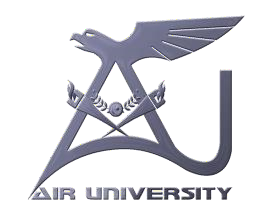 